П Р И Ј А В АНА КОНКУРС ЗА УПИС НА МАСТЕР АКАДЕМСКЕ СТУДИЈЕ  ЗА ШКОЛСКУ 2021/2022. ГОДИНУИЗБОРНО ПОДРУЧЈЕ/МОДУЛ:_________________________________________________________________________1. ИМЕ  (ИМЕ ЈЕДНОГ РОДИТЕЉА)  ПРЕЗИМЕ:_____________________________________________________________________________2. ПОЛ:                 Мушки                      Женски3. ЈМБГ:             4. БРОЈ ПАСОША ЗА СТРАНЕ ДРЖАВЉАНЕ:___________________________________5. ДАТУМ, МЕСТО И  ОПШТИНА, ДРЖАВА РОЂЕЊА: ____________________________________________________________________________6. ДРЖАВЉАНСТВО:           Републике Србије              Страно_______________________    Националност:_________________________7. АДРЕСА СТАНОВАЊА:  ____________________________________________________8. БРОЈ ТЕЛЕФОНА (МОБИЛНИ): ______________________________________________9. Е-mail:  ___________________________________________________10.  ПОДАЦИ О ОСНОВНИМ СТУДИЈАМА:Завршен Факултет  ___________________________________Одсек   _____________________________________________Година уписа __________________  Година дипломирања ___________________Средња оцена  _________________  Оцена са дипломског  ___________________Наслов дипломског рада  ______________________________________________________________________________________________________________________ Ментор________________________________Број индекса (само за студенте ЕТФ-а)  ________________________________11. ДА ЛИ СТЕ БИЛИ УПИСАНИ  НА МАСТЕР СТУДИЈЕ:     Да        Не   Број индекса са мастер студија (за студенте ЕТФ-а)__________________   Да ли сте на мастер студијама били финансирани из  буџета:     ДА       НЕ   Потпис кандидата    ______________________________________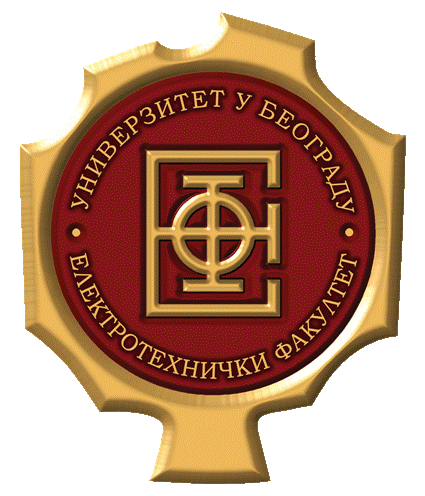 УНИВЕРЗИТЕТ У БЕОГРАДУЕЛЕКТРОТЕХНИЧКИ ФАКУЛТЕТ